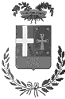 CORPO   DI   POLIZIA  LOCALEVIA BORGOVICO N. 148 - 22100 COMO - Tel 031 230221 distretto.alpi@provincia.como.itCACCIA DI SELEZIONE AGLI UNGULATIAVVISO DI USCITAN.b. : tutti i campi colorati devono essere compilati dal cacciatore.  Indicare la località in modo specificoDel giorno Caccia esercitata in forma(*) singolo(*) Inserire singola o squadraNominativo/iCacciatore/iNominativo/iCacciatore/iNominativo/iCacciatore/iNominativo/iCacciatore/iMattinoOreComuneMattinolocalitàPomeriggio OreComunePomeriggio localitàVeicolomodellotargaVeicolomodellotargaAccompagnatore/iNote